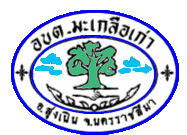 ทะเบียนการจัดการรับเรื่องเรียน-ร้องทุกข์  ประจำปี 2563องค์การบริหารส่วนตำบลมะเกลือเก่า  อำเภอสูงเนิน   จังหวัดนครราชสีมาทะเบียนการจัดการรับเรียน-ร้องทุกข์องค์การบริหารส่วนตำบลมะเกลือเก่า  ประจำปี  2563ศูนย์ดำรงค์ธรรม-2-ทะเบียนการจัดการรับเรื่องเรียน-ร้องทุกข์องค์การบริหารส่วนตำบลมะเกลือเก่า ประจำปี  2563-3-ทะเบียนการจัดการรับเรื่องเรียน-ร้องทุกข์องค์การบริหารส่วนตำบลมะเกลือเก่า  ประจำปี 2563-4-ทะเบียนการจัดการรับเรื่องเรียน-ร้องทุกข์องค์การบริหารส่วนตำบลมะเกลือเก่า  ประจำปี 2563-5-ทะเบียนการจัดการรับเรื่องเรียน-ร้องทุกข์องค์การบริหารส่วนตำบลมะเกลือเก่า  ประจำปี  2563-6-ทะเบียนการจัดการรับเรื่องเรียน-ร้องทุกข์องค์การบริหารส่วนตำบลมะเกลือเก่า  ประจำปี  2563-7-ทะเบียนการจัดการรับเรื่องเรียน-ร้องทุกข์องค์การบริหารส่วนตำบลมะเกลือเก่า  ประจำปี  2563-8-ทะเบียนการจัดการรับเรื่องเรียน-ร้องทุกข์องค์การบริหารส่วนตำบลมะเกลือเก่า  ประจำปี  2563-9-ทะเบียนการจัดการรับเรื่องเรียน-ร้องทุกข์องค์การบริหารส่วนตำบลมะเกลือเก่า  ประจำปี  2563-10-ทะเบียนการจัดการรับเรื่องเรียน-ร้องทุกข์องค์การบริหารส่วนตำบลมะเกลือเก่า  ประจำปี  2563-11-ทะเบียนการจัดการรับเรื่องเรียน-ร้องทุกข์องค์การบริหารส่วนตำบลมะเกลือเก่า  ประจำปี   2563-12-ทะเบียนการจัดการรับเรื่องเรียน-ร้องทุกข์องค์การบริหารส่วนตำบลมะเกลือเก่า  ประจำปี   2563-13-ทะเบียนการจัดการรับเรื่องเรียน-ร้องทุกข์องค์การบริหารส่วนตำบลมะเกลือเก่า  ประจำปี   2563-14-ทะเบียนการจัดการรับเรื่องเรียน-ร้องทุกข์องค์การบริหารส่วนตำบลมะเกลือเก่า  ประจำปี   2563-15-ทะเบียนการจัดการรับเรื่องเรียน-ร้องทุกข์องค์การบริหารส่วนตำบลมะเกลือเก่า  ประจำปี   2563-16-ทะเบียนการจัดการรับเรื่องเรียน-ร้องทุกข์องค์การบริหารส่วนตำบลมะเกลือเก่า  ประจำปี   2563-17-ทะเบียนการจัดการรับเรื่องเรียน-ร้องทุกข์องค์การบริหารส่วนตำบลมะเกลือเก่า  ประจำปี   2563-18-ทะเบียนการจัดการรับเรื่องเรียน-ร้องทุกข์องค์การบริหารส่วนตำบลมะเกลือเก่า  ประจำปี   2563สรุปเรื่องเรียน-ร้องทุกข์  ประจำปี  2563องค์การบริหารส่วนตำบลมะเกลือเก่า  อำเภอสูงเนิน   จังหวัดนครราชสีมาสรุปเรื่องเรื่องเรียน-ร้องทุกข์  ประจำปี  2563องค์การบริหารส่วนตำบลมะเกลือเก่า  อำเภอสูงเนิน  จังหวัดนครราชสีมารอบระยะเวลา  6  เดือน  ตั้งแต่ (1 กรกฎาคม 2563 – 31 ธันวาคม  2563)แผนภูมิสรุปเรื่องเรื่องเรียน-ร้องทุกข์  ประจำปี  2563องค์การบริหารส่วนตำบลมะเกลือเก่า  อำเภอสูงเนิน  จังหวัดนครราชสีมารอบระยะเวลา 6 เดือน ตั้งแต่ (1 มกราคม 2563 – 31 มิถุนายน  2563)สรุปเรื่องเรื่องเรียน-ร้องทุกข์  ประจำปี  2563องค์การบริหารส่วนตำบลมะเกลือเก่า  อำเภอสูงเนิน  จังหวัดนครราชสีมารอบระยะเวลา 12  เดือน ตั้งแต่ (1 มกราคม  2563 – 31 ธันวาคม  2563)แผนภูมิสรุปเรื่องเรื่องเรียน-ร้องทุกข์  ประจำปี  2563องค์การบริหารส่วนตำบลมะเกลือเก่า  อำเภอสูงเนิน  จังหวัดนครราชสีมารอบระยะเวลา 6 เดือน ตั้งแต่ (1 กรกฎาคม 2563 –  31 ธันวาคม  2563)ลำดับ(1)ที่ นส.รับ(2)ลงวันที่(3)ชื่อผู้ร้อง(4)ประเด็นการร้องเรียน-ร้องทุกข์(5)ผลการดำเนินการ(6)แจ้งหน่วยงานผู้รับผิดชอบ (7)แจ้งหน่วยงานผู้รับผิดชอบ (7)แจ้งหน่วยงานผู้รับผิดชอบ (7)แจ้งหน่วยงานผู้รับผิดชอบ (7)แจ้งหน่วยงานผู้รับผิดชอบ (7)แจ้งหน่วยงานผู้รับผิดชอบ (7)แจ้งหน่วยงานผู้รับผิดชอบ (7)หมายเหตุ(8)ลำดับ(1)ที่ นส.รับ(2)ลงวันที่(3)ชื่อผู้ร้อง(4)ประเด็นการร้องเรียน-ร้องทุกข์(5)ผลการดำเนินการ(6)สปกคกชศษสสกษสวหมายเหตุ(8)105773 มี.ค. 63ศูนย์ดำรงธรรมเร่งรัดดำเนินการกรณ๊ประชาชนทูลเกล้าถวายฎีกาขอพระราชทานความเป็นธรรมหรือความช่วยเหลือแจ้งทุกส่วนราชการทราบ214984 มิ.ย. 63ศูนย์ดำรงธรรมแนวทางการดำเนินการศูนย์ดำรงธรรม การณีแพร่ระบาดของโรคติดเชื้อไวรัสโคโรนา 2019แจ้งทุกส่วนราชการทราบ3153510 มิ.ย. 63ศูนย์ดำรงธรรมติดตามผลการตรวจสอบข้อเท็จจริงเรื่องร้องเรียน ร้องทุกข์- กรณี นางสาวธิติยา  หินประกอบ  บ้านเลขที่ 25 ม.6 มีต้นไม้ของบ้านนายสมพงษ์  ตามตะขบ ลุกล้ำมาในเขตบ้านซึ่งอาจจะล้มทับบ้านหากมีลมกระโชกแรงมอบรองปลัด / ปลัด / นิติกร เจรจาให้เจ้าของต้นไม้ทำการตัดต้นไม้เมื่อเก็บเกี่ยวพืชผลแล้ว4163717 มิ.ย. 63ศูนย์ดำรงธรรมติดตามตรวจสอบข้อเท็จจริงเรื่องร้องเรียน ร้องทุกข์- กรณี นายนภพล  คูหัวตลาด  บ้านเลขที่ 88/3 ม.6 ขอสร้างฝายแม้วเพิ่มจากเดิมให้สูงขึ้นมอบหมายรองนายก/ และกองช่างลงสำรวจพื้นที่ลำดับ(1)ที่ นส.รับ(2)ลงวันที่(3)ชื่อผู้ร้อง(4)ประเด็นการร้องเรียน-ร้องทุกข์(5)ผลการดำเนินการ(6)แจ้งหน่วยงานผู้รับผิดชอบ (7)แจ้งหน่วยงานผู้รับผิดชอบ (7)แจ้งหน่วยงานผู้รับผิดชอบ (7)แจ้งหน่วยงานผู้รับผิดชอบ (7)แจ้งหน่วยงานผู้รับผิดชอบ (7)แจ้งหน่วยงานผู้รับผิดชอบ (7)แจ้งหน่วยงานผู้รับผิดชอบ (7)หมายเหตุ(8)ลำดับ(1)ที่ นส.รับ(2)ลงวันที่(3)ชื่อผู้ร้อง(4)ประเด็นการร้องเรียน-ร้องทุกข์(5)ผลการดำเนินการ(6)สปกคกชศษสสกษสวหมายเหตุ(8)100413 ม.ค. 63นายสันติ ขุนสูงเนินม.18ขอน้ำใช้อุปโภค - บริโภคสนับสนุนประสานรถน้ำจัดส่งน้ำ20064-- ม.ค. 63นางสีสด ประเทศขอยางมะตอยไปเสริมหน้าถนนสนับสนุนดำเนินการ3008210 ม.ค.63นายชัยวุฒ ธรรมวิชัยผญ.ม.5ให้มาตรวจสอบแนวเขตที่ดิน- กรณี ชาวบ้านปิดกั้นเส้นทาง/ลำคลอง ทำให้ชาวบ้านที่เลี้ยงสัตว์เดินทางลำบากมอบหมายรองนายก/ ปลัด / นิติกร ตรวจสอบข้อเท็จจริง4008310 ม.ค.63นายสมศักดิ์ บัลลังก์ผญ.ม.15ขอความอนุเคราะห์ติดตั้งระบบปั้มแรงดันระบบประปาผิวดิน ม.15มอบกองช่างสำรวจปัญหาอยู่ระหว่างแก้ไขปัญหา5011613 ม.ค. 63รร.วังรางพิทยาคมขอน้ำใช้อุปโภค สนับสนุนประสานรถน้ำจัดส่งน้ำ6011713 ม.ค. 63รร.วังรางพิทยาคมขอน้ำใช้บริโภคสนับสนุนประสานรถน้ำจัดส่งน้ำ7017317 ม.ค. 63นายสุพรทร์ แรมกลางส.อบต.ม.14ขอให้ส่งน้ำให้กับชาวบ้าน- คุ้มหนองกระบกสนับสนุนประสานรถน้ำจัดส่งน้ำ8019421 ม.ค. 63นางสีสด ประเทศม.1ขอน้ำเพื่อบริโภคสนับสนุนประสานรถน้ำจัดส่งน้ำ9019421 ม.ค. 63นางสีสด ประเทศม.1ขอน้ำเพื่อบริโภคสนับสนุนประสานรถน้ำจัดส่งน้ำ10019922 ม.ค. 63นางรุ้งตะวัน ผญ.ม.8ขอน้ำสะอาดเพื่ออุปโภค - บริโภคสนับสนุนประสานรถน้ำจัดส่งน้ำ11026529 ม.ค. 63น.ส.สะใบแพร ศิลา ม.6ขอน้ำสะอาด  (ศูนย์พัฒนาเด็กเล็ก)สนับสนุนประสานรถน้ำจัดส่งน้ำ12028930 ม.ค. 63นางรวง  กอกลางผญ.ม.9ขอน้ำสะอาด  (วัดเขาชาด)สนับสนุนประสานรถน้ำจัดส่งน้ำลำดับ(1)ที่ นส.รับ(2)ลงวันที่(3)ชื่อผู้ร้อง(4)ประเด็นการร้องเรียน-ร้องทุกข์(5)ผลการดำเนินการ(6)แจ้งหน่วยงานผู้รับผิดชอบ (7)แจ้งหน่วยงานผู้รับผิดชอบ (7)แจ้งหน่วยงานผู้รับผิดชอบ (7)แจ้งหน่วยงานผู้รับผิดชอบ (7)แจ้งหน่วยงานผู้รับผิดชอบ (7)แจ้งหน่วยงานผู้รับผิดชอบ (7)แจ้งหน่วยงานผู้รับผิดชอบ (7)หมายเหตุ(8)ลำดับ(1)ที่ นส.รับ(2)ลงวันที่(3)ชื่อผู้ร้อง(4)ประเด็นการร้องเรียน-ร้องทุกข์(5)ผลการดำเนินการ(6)สปกคกชศษสสกษสวหมายเหตุ(8)13024628 ม.ค.63นายนำชัย  นิจายผญ.ม.6ขอสนับสนุนน้ำมัน - กรณี สูบน้ำจากฝายเข้าสระประปาหมู่บ้านเพื่อแก้ไขปัญหาภัยแล้งให้กับหมู่บ้านมอบกองช่างลงตรวจสอบและได้จัดหาน้ำมันให้กับหมู่บ้านแล้วดำเนินการแล้ว14026329 ม.ค.63นายสมทรัพย์ ปะทำมะกาม.2ขออนุญาตตัดต้นไม้ริมทาง- ต้นจามจุรีริมทางเข้าวัดสว่างบูรพาราม  เนื่องจากต้นใหญ่ไม่สามารถตัดเองได้ เกรงว่าหากมีลมพายุอาจเกิดอันตรายมอบหมายกองช่างดำเนินการดำเนินการแล้ว15028130 ม.ค.63นาสวง  งามมะเริงส.อบต.ม.13ขอยางมะตอย  จำนวน  20 ถุง- ถนนชำรุดเสียหายเป็นหลุม  เป็นบ่อมอบกองช่างดำเนินการสนับสนุนยางมะตอยแล้ว16209030 ม.ค.63นายสนอง ภูจำนงค์ส.อบต.ม.6ขอช่างซ่อมคัทเอาท์ไฟฟ้าสาธารณหมู่บ้านมอบกองช่างดำเนินการช่างไฟฟ้าดำ- เนินการแล้ว17004110 ก.พ. 63นายสันติ ขุนสูงเนินม.18ขอน้ำใช้อุปโภค - บริโภคสนับสนุนประสานรถน้ำจัดส่งน้ำ18036311 ก.พ.63น.ส.รุ้งตะวันผญ.ม.8ขอความอนุเคราะห์สร้างถนน คสล.- ซอยปากทางเข้าหมู่บ้าน  ก 4 ย 5 ม. - ซอยศาลาประชาคม  ก 4  ย 10 มอบหมายกองช่างสำรวจและใช้งบประมาณค่าวัสดุ เพื่อให้ชาวบ้านดำเนินการดำเนินการแล้ว19036411 ก.พ. 63--”--ขอความอนุเคราะห์ไฟฟ้าแสงสว่าง 2 หลอด จำนวน 2 จุด- หลอดทางเข้าศาลาประชาคม- บริเวณบ้านนางแป้น  เจ็กมะดันมอบหมายกองช่างสำรวจและดำเนินการดำเนินการแล้ว20037011 ก.พ.63นางนารี  ทองสูงเนินม.1ตัดแต่งกิ่งไม้ริมถนน  ร้านค้าบริเวณห้วยน้ำมันมอบหมายกองช่างสำรวจและดำเนินการดำเนินการแล้ว21038412 ก.พ.63นายจรัส  มาสูงเนินส.อบต.ม.1ไฟฟ้าสาธารณดับ (จำนวน 4 จุด  บริเวณหน้าบ้านนางลีญา  /นายขันทอง / หน้าวัดใหญ่/ บ้านนางสมจิต)ดำเนินการแล้ว22038812 ก.พ.63นางสุกัญญา กรดสูงเนินผช.ผญ.ม.15ขอไฟฟ้าแสงสว่างบริเวณตรงข้ามลานมัน  จำนวน 2 จุดมอบหมายกองช่างสำรวจและดำเนินการดำเนินการแล้ว23038912 ก.พ. 63นายสมศักดิ์ผญ.ม.15หอกระจายข่าวหมู่บ้านเสีย  (ขอสนับสนุนซ่อมแซมหอกระจายข่าว)แจ้งกองช่างตรวจสอบดำเนินการสำรวจแล้วลำดับ(1)ที่ นส.รับ(2)ลงวันที่(3)ชื่อผู้ร้อง(4)ประเด็นการร้องเรียน-ร้องทุกข์(5)ผลการดำเนินการ(6)แจ้งหน่วยงานผู้รับผิดชอบ (7)แจ้งหน่วยงานผู้รับผิดชอบ (7)แจ้งหน่วยงานผู้รับผิดชอบ (7)แจ้งหน่วยงานผู้รับผิดชอบ (7)แจ้งหน่วยงานผู้รับผิดชอบ (7)แจ้งหน่วยงานผู้รับผิดชอบ (7)แจ้งหน่วยงานผู้รับผิดชอบ (7)หมายเหตุ(8)ลำดับ(1)ที่ นส.รับ(2)ลงวันที่(3)ชื่อผู้ร้อง(4)ประเด็นการร้องเรียน-ร้องทุกข์(5)ผลการดำเนินการ(6)สปกคกชศษสสกษสวหมายเหตุ(8)24039012 ก.พ. 63--“ --ของบประมาณจัดซื้อน้ำมัน เพื่อสูบน้ำเสียออกจากอ่างเก็บน้ำคำไฮ  เนื่องจากน้ำเน่าเสียแจ้งกองช่างสำรวจสำรวจและหารือผู้นำ25042214 ก.พ. 63นายอมร ศรีฐานส.อบต.ม.7ซ่อมไฟฟ้าแสงสว่าง  แจ้งกองช่างตรวจสอบดำเนินการสำรวจแล้ว26042314 ก.พ. 63นายสนอง ภูจำนงค์ส.อบต.ม.6ขอขยายเขตไฟฟ้าแสงสว่าง  จำนวน 2 จุด- คุ้มปากดง- บริเวณหน้าบ้านนายมนัส  ดาสีแจ้งกองช่างสำรวจพื้นที่ดำเนินการสำรวจและรายงาน27042414 ก.พ. 63“--ขอช่างไฟฟ้าซ่อมไฟฟ้าสาธารณดับ    จำนวน 2 จุด- หน้าบ้านนายแดง  ทองมั่น- หน้าบ้านนายประสงค์  การค้าแจ้งกองช่างดำเนินการดำเนินการซ่อมแซมแล้ว28046619 ก.พ. 63นางปราณี ทันไธสงม.9ขอน้ำใช้ในครัวเรือนสำนักปลัดดำเนินการสนับสนุนประสานรถน้ำจัดส่งน้ำ29048222 ก.พ.63นางธัญสินีส.อบต.ม.2ขอยางมะตอย  20 ถุง ซ่อมแซมถนนชำรุดเป็นหลุม บ่อแจ้งกองช่างให้ความอนุเคราะห์สนับสนุนแล้ว30050025 ก.พ.63นายสันติ ขุนสูงเนินม.18ขอน้ำใช้อุปโภค - บริโภคสป. สนับสนุนประสานรถน้ำจัดส่งน้ำ31052326 ก.พ.63นายอมร  ศรีฐานม.7ขอน้ำใช้อุปโภค - บริโภคสป. สนับสนุนประสานรถน้ำจัดส่งน้ำ3205245 มี.ค.63นางสีสด ประเทศม.1ขอน้ำเพื่อบริโภคสป. สนับสนุนประสานรถน้ำจัดส่งน้ำ33064913 มี.ค.63นายสำเริง สมบูรณ์วัฒนชัย ม.1ขอให้แก้ไขสายไฟฟ้าเข้าบ้าน  (สายไฟฟ้าหย่อน)มอบกองช่างสำรวจดำเนินการแล้ว35076620 มี.ค.63นายสุพจน์  ใจบุญส.อบต.ม.17บ่อบาดาลมีปัญหา  (น้ำมีสีแดง  เป็นตะกอน)แจ้งกองช่างสำรวจดำเนินการตรวจสอบ35076716 มี.ค.63“--ถนนชำรุดเป็นหลุม / บ่อแจ้งกองช่างสำรวจ/รายงานดำเนินการลำดับ(1)ที่ นส.รับ(2)ลงวันที่(3)ชื่อผู้ร้อง(4)ประเด็นการร้องเรียน-ร้องทุกข์(5)ผลการดำเนินการ(6)แจ้งหน่วยงานผู้รับผิดชอบ (7)แจ้งหน่วยงานผู้รับผิดชอบ (7)แจ้งหน่วยงานผู้รับผิดชอบ (7)แจ้งหน่วยงานผู้รับผิดชอบ (7)แจ้งหน่วยงานผู้รับผิดชอบ (7)แจ้งหน่วยงานผู้รับผิดชอบ (7)แจ้งหน่วยงานผู้รับผิดชอบ (7)หมายเหตุ(8)ลำดับ(1)ที่ นส.รับ(2)ลงวันที่(3)ชื่อผู้ร้อง(4)ประเด็นการร้องเรียน-ร้องทุกข์(5)ผลการดำเนินการ(6)สปกคกชศษสสกษสวหมายเหตุ(8)36068418 มี.ค. 63นายสันติ ขุนสูงเนินม.18ขอน้ำใช้อุปโภค - บริโภคสป. สนับสนุนประสานรถน้ำจัดส่งน้ำ37072723 มี.ค. 63นางสีสด ประเทศม.1ขอน้ำเพื่อบริโภคสป. สนับสนุนประสานรถน้ำจัดส่งน้ำ38083130 มี.ค. 63นางสีสด ประเทศม.1ขอน้ำเพื่อบริโภคสป.สนับสนุนประสานรถน้ำจัดส่งน้ำ39084531 มี.ค.63พระอธิการสุชิน ม.1ตรวจสอบหนังสือสำคัญสำหรับที่หลวงเลขที่ 7976 วัดโนนหินดาดมอบปลัด/กองช่าง/นิติกรทำ นส.ถึงที่ดินแล้ว4008783 เม.ย. 63 นางรวง  กอกลางผญ.ม.9ติดตามเร่งรัดการซ่อมแซมถนนทางเข้าวัดหนองซาดมอบกองช่างสำรวจ/รายงานดำเนินการแล้ว4109067 เม.ย.63นายวัลลภ ชุ่มชื่นส.อบต.ม.20ขอสนับสนุนน้ำมันเชื้อเพลิงเพื่อสูบน้ำเข้าประปาหมู่บ้านแจ้งกองช่างดำเนินการสำรวจ/สนับสนุน4209087 เม.ย.63นายสันติ ขุนสูงเนินม.18ขอน้ำใช้อุปโภค - บริโภคสป.สนับสนุนประสานรถน้ำจัดส่งน้ำ43093010 เม.ย.63นางประทินทิพย์ ม.18ขอน้ำใช้อุปโภค – บริโภค (ซอยบ้านยายหนู)สป.สนับสนุนประสานรถน้ำจัดส่งน้ำ44095013 เม.ย.63นางบุญมี เมาสูงเนินผญ.ม.1แจ้งซ่อมไฟฟ้าแสงสว่างหน้าวัดมอบกองช่างดำเนินการสนับสนุนรถกระเช้า45095014 เม.ย. 63นายสนอง ภูจำนงค์ส.อบต.ม.6ขอช่างซ่อมไฟฟ้าสาธารณะ หมู่ที่ 6   จำนวน 3 จุด- หน้าบ้านนางสมหวัง  ศิลา- หน้าวัดวังรางใหญ่- หน้าศาลปูตามอบกองช่างดำเนินการแจ้งรถกระเช้า46097815 เม.ย. 63นายจรัส  มาสูงเนินส.อบต.ม.1ขอความอนุเคราะห์ซ่อมไฟฟ้าสาธารณะ จำนวน 4 จุด- บ้านไทยขัน            - บ้านพ่อสมศรี- บ้านยายสียา           - แยกบ้านผู้ใหญ่ฮ่อมอบกองช่างดำเนินการแจ้งรถกระเช้าลำดับ(1)ที่ นส.รับ(2)ลงวันที่(3)ชื่อผู้ร้อง(4)ประเด็นการร้องเรียน-ร้องทุกข์(5)ผลการดำเนินการ(6)แจ้งหน่วยงานผู้รับผิดชอบ (7)แจ้งหน่วยงานผู้รับผิดชอบ (7)แจ้งหน่วยงานผู้รับผิดชอบ (7)แจ้งหน่วยงานผู้รับผิดชอบ (7)แจ้งหน่วยงานผู้รับผิดชอบ (7)แจ้งหน่วยงานผู้รับผิดชอบ (7)แจ้งหน่วยงานผู้รับผิดชอบ (7)หมายเหตุ(8)ลำดับ(1)ที่ นส.รับ(2)ลงวันที่(3)ชื่อผู้ร้อง(4)ประเด็นการร้องเรียน-ร้องทุกข์(5)ผลการดำเนินการ(6)สปกคกชศษสสกษสวหมายเหตุ(8)47100216 เม.ย.63นายพงษ์ศักดิ์  ณ น่านหมู่ที่ 2ร้องทุกข์ / ร้องเรียน  งานขุดรางระบายน้ำ ม.2แจ้งกองช่างตรวจสอบและรายงานผู้บริหารดำเนินการสำรวจแล้ว48100317 เม.ย.63นางบังอร อภันันท์ธรม.2ของบประมาณทำรางระบายน้ำเพิ่มเติมแจ้งรองวินัย/ ผอ.กองช่างตรวจสอบ/รายงานดำเนินการแล้ว49101220 เม.ย. 63น.ส.ณิฐสินี มาสูงเนินม.1ขอหลอดไฟฟ้าสาธารณะแจ้งกองช่างซ่อมแซมดำเนินการแล้ว50101320 เม.ย.63นายอภิเชตน์ สนสูงเนินม.2ขอใช้รถกระเช้าไฟฟ้า- ตัดต้นมะพร้าวแจ้งกองช่างดำเนินการแล้ว51101520 เม.ย.63นางสมพร  ใจบุญส.อบต.ม.17ขอใช้วัสดุเหลือใช้  (เหล็กเก่า)แจ้งกองคลังตรวจสอบทรัพย์สิน/แจ้งผู้บริหาร/ ทำบันทึกส่งมอบแจ้งกองคลัง52106922 เม.ย.63นายสุวิช  นาคเกตม.6ขอความอนุเคราะห์ยางมะตอย เพื่อไปใส่ถนนที่เป็นหลุม/บ่ออนุเคราะห์ แจ้งกองช่างสนับสนุนดำเนินการแล้ว53107922 เม.ย.63นางสุภาภรณ์  ไชยพันธ์ม.1ขออนุญาตแจกอาหารเช้า เวลา 07.30 – 08.00 น.(ช่วงสถานการณ์ไวรัสโคโรนา)หากมีประชาชนมาแจกของให้ประชาชนให้แจ้งนายกทราบ ทางไลน์ และทางโทรศัพท์ทันทีเพื่อสั่งการให้ดำเนินการอนุญาตและตรวจสอบควบคุมการแพร่ระบาด54107923 เม.ย.63นายบรรจบ ชัยบุรีส.อบต.ม.11ขอความอนุเคราะห์ใช้น้ำจุดรับน้ำบาดาล อบต.มะเกลือเก่า (บ้านหนองเลา) เพื่อแก้ไขปัญหาภัยแล้งแจ้งกองช่าง /สำนักปลัดทราบแจ้งกองช่าง/สป.55108024 เม.ย.63นางพัชรนันท์ นนท์สูงเนินม.1ขอความอนุเคราะห์น้ำใช้ในครัวเรือนสำนักปลัดสนับสนุนแจ้งกองช่าง/สป.56109424 เม.ย.63นายมนทรี จันทร์สูงเนินม.1ขอรถไปส่งฟอกไตวันที่ 26 เม.ย. 63 เวลา 05.00 น.แจ้งกองสาธารณสุขพิจารณา57109524 เม.ย. 63นายสมชาย พรอำนวยม.1ขอให้ช่วยตัดต้นสน  (เนื่องจากติดเสาไฟ)แจ้งกองช่างดำเนินการมอบรถกระเช้าลำดับ(1)ที่ นส.รับ(2)ลงวันที่(3)ชื่อผู้ร้อง(4)ประเด็นการร้องเรียน-ร้องทุกข์(5)ผลการดำเนินการ(6)แจ้งหน่วยงานผู้รับผิดชอบ (7)แจ้งหน่วยงานผู้รับผิดชอบ (7)แจ้งหน่วยงานผู้รับผิดชอบ (7)แจ้งหน่วยงานผู้รับผิดชอบ (7)แจ้งหน่วยงานผู้รับผิดชอบ (7)แจ้งหน่วยงานผู้รับผิดชอบ (7)แจ้งหน่วยงานผู้รับผิดชอบ (7)หมายเหตุ(8)ลำดับ(1)ที่ นส.รับ(2)ลงวันที่(3)ชื่อผู้ร้อง(4)ประเด็นการร้องเรียน-ร้องทุกข์(5)ผลการดำเนินการ(6)สปกคกชศษสสกษสวหมายเหตุ(8)58109627 เม.ย.63นายมนตรี จันทร์สูงเนินม.1ขอรถไปส่งฟอกไตวันที่ 28 เม.ย. 63 เวลา 05.00 น.แจ้งกองสาธารณสุขพิจารณา59110027 เม.ย.63นายสันติ  ขุนสูงเนินม.18ขอน้ำใช้อุปโภค - บริโภคสป.สนับสนุน60111028 เม.ย.63นายนวม เมินขุนทดนางบุบผา กองพิธีส.อบต.ม.5ขอความอนุเคราะห์สนับสนุนงบประมาณซ่อมแซมถนน- คุ้มหนอโพธิ์น้อยมอบกองช่าง/ สำนักปลัดประสานเพื่อดำเนินการมอบกองช่างสำรวจ61113829 เม.ย. 63นายเกษม เหลือสูงเนินม.1ขอขยายเขตน้ำประปาแจ้งกองช่างสำรวจ/ รายงาน62113929 เม.ย.63นางนิตยาพร พูลสมบัติม.1ขอความช่วยเหลือขยายเขตการใช้น้ำประปา- บริเวณศาลปู่ตาแจ้งกองช่างสำรวจ/ รายงาน63114029 เม.ย.63นางสุกัญญา บุญสูงเนินม.1ขอขยายเขตการใช้น้ำประปา- บริเวณตรงข้ามศาลปู่ตาแจ้งกองช่างสำรวจ/ รายงาน64114129 เม.ย.63นายสรุศักดิ์ นนท์สูงเนินม.1ขอความช่วยเหลือขยายเขตใช้น้ำประปาแจ้งกองช่างสำรวจ/ รายงาน65117805 พ.ค.63นางสมปอง  คงตะเคียนม.18ขอน้ำดื่ม/ น้ำใช้สป.สนับสนุน66117905 พ.ค.63นายธนกร พลศรีส.อบต.ม.9ขอความอนุเคราะห์รถกระเช้าตัดต้นมะพร้อมแจ้งกองช่างดำเนินการแล้ว671179.105 พ.ย.63นางไพรศรี ศรีทอนม.1ไฟฟ้า – โคมไฟฟ้าสาธารณะ  จำนวน 3 จุด- แยกกลางหมู่บ้าน- บริเวณร้านค้าบ้านนางใหญ่- บริเวณแยกบ้านยายยุ่งแจ้งกองช่างดำเนินการดำเนินการแล้ว68118005 พ.ค.63นายสวง งามมะเริงส.อบต.ม.13ซ่อมแซมไฟฟ้าแสงสว่างแจ้งกองช่างดำเนินการดำเนินการแล้ว6911977 พ.ค. 63นางธัญสินี อรมพรหมส.อบต.ม.2แก้ไขสัญญาณโน้มเอียง (บริเวณตลาด SML)แจ้งกองช่างสำรวจดำเนินการแล้วลำดับ(1)ที่ นส.รับ(2)ลงวันที่(3)ชื่อผู้ร้อง(4)ประเด็นการร้องเรียน-ร้องทุกข์(5)ผลการดำเนินการ(6)แจ้งหน่วยงานผู้รับผิดชอบ (7)แจ้งหน่วยงานผู้รับผิดชอบ (7)แจ้งหน่วยงานผู้รับผิดชอบ (7)แจ้งหน่วยงานผู้รับผิดชอบ (7)แจ้งหน่วยงานผู้รับผิดชอบ (7)แจ้งหน่วยงานผู้รับผิดชอบ (7)แจ้งหน่วยงานผู้รับผิดชอบ (7)หมายเหตุ(8)ลำดับ(1)ที่ นส.รับ(2)ลงวันที่(3)ชื่อผู้ร้อง(4)ประเด็นการร้องเรียน-ร้องทุกข์(5)ผลการดำเนินการ(6)สปกคกชศษสสกษสวหมายเหตุ(8)7011987 พ.ค. 63นางธัญสินี อรมพรหมส.อบต.ม.2ไฟฟ้าแสงสว่างดับบริเวณกว้าง- บริเวณบ้านนางใหญ่          - บริเวณบ้าน ผญ.ไฉน- บริเวณร้านป้าอ้อย            - บริเวณบ้าน ผญ.สุรศักดิ์- บริเวณบ้านนายสายัญ  บนสูงเนิน  - บริเวณบ้านนายสุสชาโกะแจ้งกองช่างสำรวจดำเนินการแล้ว71123812 พ.ค.63นางรวง กอกลางนายธนกร  พลศรีม.9ของบฉุกเฉินถนนหินคลุกซอยบ้านนายสนิท  นามมะเริงแจ้งกองช่างสำรวจ/ รายงานผู้บริหาร72124512 พ.ค.63นางเหลียว  พูนพรหมราชม.9ขอความอนุเคราะห์น้ำใช้(เนื่องจากมีผู้ป่วยติดเตียง)สป.ดำเนินการสนับสนุนประสานรถน้ำแล้ว73125712 พ.ค.63นางพัชรนันท์ นนท์สูงเนินม.1ขอน้ำอุปโภค - บริโภคสำนักปลัดสนับสนุนแจ้งกองช่าง/สป.74125812 พ.ค.63นายสันติ  ขุนสูงเนินม.18ขอน้ำใช้อุปโภค - บริโภคสป.สนับสนุนแจ้งกองช่าง/สป.75132818 พ.ค.63นายสนอง ภูจำนงค์ส.อบต.ม.6ขอช่างซ่อมไฟฟ้าดับหลายจุดแจ้งกองช่างสำรวจ / ซ่อมแซม76132918 พ.ค.63นางสมพร  ใจบุญผญ.ม.17ของบประมาณซ่อมแซมถนนโสกจานพัฒนา - หัวเขาแจ้งกองช่างสำรวจ/ รายงานนายกสำรวจแล้ว77135218 พ.ค.63นางสุนารี  สวัสดีส.อบต.ม.18ซ่อมแซมไฟฟ้าแสงสว่าง ม.18แจ้งกองช่างสำรวจดำเนินการแล้ว78135819 พ.ค. 63นายสวง  งามมะเริงส.อบต.ม.13ซ่อมแซมถนนหินคลุก แจ้งกองช่างดำเนินการ79136821 พ.ค. 63นายบุญเส็ง คำบางผญ.ม.19ขอความอนุเคราะห์ซ่อมแซมไฟฟ้าแสงสว่าง- คุ้มหลัก 9แจ้งกองช่างดำเนินการดำเนินการแล้วลำดับ(1)ที่ นส.รับ(2)ลงวันที่(3)ชื่อผู้ร้อง(4)ประเด็นการร้องเรียน-ร้องทุกข์(5)ผลการดำเนินการ(6)แจ้งหน่วยงานผู้รับผิดชอบ (7)แจ้งหน่วยงานผู้รับผิดชอบ (7)แจ้งหน่วยงานผู้รับผิดชอบ (7)แจ้งหน่วยงานผู้รับผิดชอบ (7)แจ้งหน่วยงานผู้รับผิดชอบ (7)แจ้งหน่วยงานผู้รับผิดชอบ (7)แจ้งหน่วยงานผู้รับผิดชอบ (7)หมายเหตุ(8)ลำดับ(1)ที่ นส.รับ(2)ลงวันที่(3)ชื่อผู้ร้อง(4)ประเด็นการร้องเรียน-ร้องทุกข์(5)ผลการดำเนินการ(6)สปกคกชศษสสกษสวหมายเหตุ(8)80137021 พ.ค.63นางสมพร  ใจบุญผญ.ม.17ขอความอนุเคราะห์ ยางมะตอย (จำนวน 15 ถุง) ซ่อมแซมถนนเป็นหลุม/บ่อสนับสนุนดำเนินการสนับสนุน81139825 พ.ค.63นางประทินทิพย์ม.18ขอน้ำดื่ม น้ำใช้ (บ้านนางจำปี  ถาวรรัตน์)สป.สนับสนุนแจ้งกองช่าง/สป.82141126 พ.ค. 63นายปราโมทย์ ใจบุญส.อบต.ม.17ไฟฟ้าดับแจ้งกองช่างดำเนินการดำเนินการแล้ว83141826 พ.ค. 63นางสมพร  ใจบุญผญ.ม.17ขอความอนุเคราะห์ใส่ท่อระบายน้ำถนนต่ำแจ้งกองช่างสำรวจ/ รายงานดำเนินการแล้ว84141927 พ.ค. 63นายสมผล จิตวชิรานน์ม.13ขอความอนุเคราะห์วัสดุ อุปกรณ์แก้ไขท่อดูดน้ำประปาแจ้งกองช่างดำเนินการดำเนินการแล้ว85143529 พ.ค. 63นายบุญเส็ง คำบางผญ.ม.9ขอความอนุเคราะห์หินคลุกเพื่อซ่อมแซมถนนในหมู่บ้านแจ้งกองช่างดำเนินการสำรวจ/ช่วยเหลือดำเนินการแล้ว86156915 มิ.ย. 63นายเรวัตร ธรรมวิชัยนางสุนารี  สวัสดีม.18ติดตามการดำเนินการปรับปรุงถนนสาธารณะ ม.18- ป่าพะใหญ่  ติดถนนมิตรภาพแจ้งกองช่างดำเนินการติดตาม8714882 มิ.ย. 63นางธัญสินี อมรพรหมส.อบต.ม.2ซ่อมไฟฟ้าแสงสว่างเนื่องจากหลอดเสื่อมสภาพ- แยกบ้านนางเนตรนภา  ยุบลเมฆแจ้งกองช่างดำเนินการดำเนินการแล้ว8815075 มิ.ย. 63นายปราโมทย์ มิดขุนทดส.อบต.ม.17ถนนชำรุดเสียหายขอความช่วยเหลือและซ่อมแซมแจ้งกองช่างดำเนินการสำรวจ/รายงานดำเนินการแล้ว8915118 มิ.ย. 63นายสันติ  ขุนสูงเนินม.18ขอน้ำใช้อุปโภค - บริโภคสป.สนับสนุนประสานรถน้ำส่งน้ำ9015158 มิ.ย. 63นายจรัส  มาสูงเนินส.อบต.ม.1ขอความอนุเคราะห์ยางมะตอยอนุเคราะห์ แจ้งกองช่างดำเนินการดำเนินการแล้ว9115168 มิ.ย. 63นางพัชรนันท์ นนท์สูงเนินม.1ขอน้ำอุปโภค - บริโภคสำนักปลัดสนับสนุนประสานรถน้ำส่งน้ำลำดับ(1)ที่ นส.รับ(2)ลงวันที่(3)ชื่อผู้ร้อง(4)ประเด็นการร้องเรียน-ร้องทุกข์(5)ผลการดำเนินการ(6)แจ้งหน่วยงานผู้รับผิดชอบ (7)แจ้งหน่วยงานผู้รับผิดชอบ (7)แจ้งหน่วยงานผู้รับผิดชอบ (7)แจ้งหน่วยงานผู้รับผิดชอบ (7)แจ้งหน่วยงานผู้รับผิดชอบ (7)แจ้งหน่วยงานผู้รับผิดชอบ (7)แจ้งหน่วยงานผู้รับผิดชอบ (7)หมายเหตุ(8)ลำดับ(1)ที่ นส.รับ(2)ลงวันที่(3)ชื่อผู้ร้อง(4)ประเด็นการร้องเรียน-ร้องทุกข์(5)ผลการดำเนินการ(6)สปกคกชศษสสกษสวหมายเหตุ(8)9215239 มิ.ย. 63นายบรรจบ ชัยบุรีส.อบต.ม.11ท่อประปาชำรุดเสียหาย (ขอความอนุเคราะห์ท่อประปา ขนาด 2” จำนวน 20 ท่อน)แจ้งกองช่างประสานคณะกรรมการประปาดำเนินการแล้ว93153810 มิ.ย. 63นายสวง  งามมะเริงส.อบต.ม.13ขอสนับสนุนวัสดุ อุปกรณ์ ประปาแจ้งกองช่างดำเนินการดำเนินการแล้ว9415249 มิ.ย. 63นายบรรจบ  ชัยบุรีส.อบต.ม.11ขอหินคลุก  (คุ้มอ่างเกิ้งถนนลื่นไม่สามารถเดินทางได้ เนื่องจากมีวัดและบ้านเรือนประชาชนหลายหลังคาเรือน)แจ้งกองช่างดำเนินการสำรวจ/ดำเนินการดำเนินการแล้ว95156715 มิ.ย. 63น.ส.รุ้งตะวัน วงศ์อำมาตย์ผญ.ม.18ขอความอนุเคราะห์ (ซ่อมแซมเสียงตามสาย)แจ้งกองช่างดำเนินการดำเนินการแล้ว96157215 มิ.ย. 63นายภูธเรศ ล้วนสำราญม.19ขอความอนุเคราะห์ท่อระบายน้ำ(เนื่องจากน้ำท่วมขัง ระยะทาง 40 เมตร)แจ้งกองช่างดำเนินการสำรวจ/รายงานดำเนินการแล้ว97159315 มิ.ย. 63ศูนย์ต่อสู้ป้องกันภัยฯขอความอนุเคราะห์สนับสนุนอุปกรณ์ในการสร้างฝายชะลอน้ำคอนกรีตแจ้งกองช่างดำเนินการดำเนินการแล้ว98159916 มิ.ย. 63ผอ.รร.บ้านห้วยไผ่ม.10ขอความอนุเคราะห์น้ำประปาสำหรับบริโภคสำนักปลัดสนับสนุนประสานรถน้ำจัดส่งน้ำ99165318 มิ.ย. 63นายสมิทธิ์ สมานพงษ์รร.มะเกลือเก่าขอความอนุเคราะห์รถกระเช้าในการตัดกิ่งไม้แจ้งกองช่างดำเนินการดำเนินการแล้ว100168923 มิ.ย. 63นายสวง งามมะเริงส.อบต.ม.13ขอยางมะตอย  (จำนวน 10 ถุง)แจ้งกองช่างสนับสนุนดำเนินการแล้ว101176530 มิ.ย. 63ผอ.รร.บ้านหนองไม้ตายม.4ขอความอนุเคราะห์น้ำอุปโภค – บริโภค(จำนวน 1 เที่ยว)สำนักปลัดสนับสนุนประสานรถน้ำจัดส่งน้ำ10217651 ก.ค. 63นางสุปราณี ธรรมวิชัยม.5ขอความอนุเคราะห์โคมไฟส่องสว่างแจ้งกองช่างตรวจสอบสายดับ/ติดตั้งโคม10317659 ก.ค. 63ผอ.รร.วังรางพิทยาคมม.6ขอความอนุเคราะห์น้ำเพื่อการบริโภค(จำนวน 1 เที่ยว)สำนักปลัดสนับสนุนประสานรถน้ำจัดส่งน้ำ104183910 ก.ค. 63ผอ.รร.บ้านวังรางใหญ่ม.6ขอความอนุเคราะห์น้ำเพื่อการบริโภคสำนักปลัดสนับสนุนประสานรถน้ำจัดส่งน้ำลำดับ(1)ที่ นส.รับ(2)ลงวันที่(3)ชื่อผู้ร้อง(4)ประเด็นการร้องเรียน-ร้องทุกข์(5)ผลการดำเนินการ(6)แจ้งหน่วยงานผู้รับผิดชอบ (7)แจ้งหน่วยงานผู้รับผิดชอบ (7)แจ้งหน่วยงานผู้รับผิดชอบ (7)แจ้งหน่วยงานผู้รับผิดชอบ (7)แจ้งหน่วยงานผู้รับผิดชอบ (7)แจ้งหน่วยงานผู้รับผิดชอบ (7)แจ้งหน่วยงานผู้รับผิดชอบ (7)หมายเหตุ(8)ลำดับ(1)ที่ นส.รับ(2)ลงวันที่(3)ชื่อผู้ร้อง(4)ประเด็นการร้องเรียน-ร้องทุกข์(5)ผลการดำเนินการ(6)สปกคกชศษสสกษสวหมายเหตุ(8)105186014 ก.ค. 63นายสนอง  ภูจำนงค์ส.อบต.ม.6ขอขยายเขตไฟฟ้า(จำนวน 2 จุด  - ทางไปวัดเขาชาด / หน้าโรงเรียน)แจ้งกองช่างดำเนินการดำเนินการแล้ว106188015 ก.ค. 63นายสวง งามมะเริงส.อบต.ม.13ซ่อมแซมท่อระบายน้ำแจ้งกองช่างดำเนินการสำรวจ/รายงานดำเนินการแล้ว107188115 ก.ค. 63นายสวง งามมะเริงส.อบต.ม.13ซ่อมแซมไฟฟ้าแสงสว่างแจ้งกองช่างดำเนินการดำเนินการแล้ว108183920 ก.ค. 63นางพัชรนันทฺ นนท์สูงเนินม.18ขอความอนุเคราะห์น้ำเพื่อการอุปโภค - บริโภคสำนักปลัดสนับสนุนประสานรถน้ำจัดส่งน้ำ109203130 ก.ค. 63นางเพียงใจ ขวัญสูงเนินม.4  ขอสนับสนุนซ่อมแซมถนนซอยสองพัน เร่งด่วนแจ้งกองช่างดำเนินการสำรวจ/รายงานดำเนินการแล้ว110203230 ก.ค. 63นายปราโมทย์ /สุพจน์ส.อบต.ม.17ขอความอนุเคราะห์สนับสนุน ท่อ PVC สายไฟ / อุปกรณ์แจ้งกองช่างดำเนินการ111203631 ก.ค. 63นายสันติ  ขุนสูงเนินม.18ขอน้ำใช้อุปโภค - บริโภคสป.สนับสนุนประสานรถน้ำจัดส่งน้ำ11220773 ส.ค. 63นายกิตติพงษ์ ภิญโญผญ.ม.2ขอความอนุเคราะห์สนับสนุนงบประมาณขยายเขตไฟฟ้า บ้านมะเกลือเก่า ม.2 จำนวน 2 จุด- ถนนทางสายบ้านนายสง่า- ถนนสายวัดสว่างบูพาราม ประตู 2แจ้งกองช่างดำเนินการดำเนินการแล้ว11320783 ส.ค. 63นายกิตติพงษ์ ภิญโญผญ.ม.2ขอความอนุเคราะห์สนับสนุนหินคลุก ถนนสายหน้าหอประชุมบ้านมะเกลือเก่า แจ้งกองช่างดำเนินการ11420793 ส.ค. 63นายกิตติพงษ์ ภิญโญผญ.ม.2ขอความอนุเคราะห์สนับสนุนงบประมาณในการซ่อมแซมถนนสายเรียบคลองทางไปวังเณร แจ้งกองช่างดำเนินการ11520803 ส.ค. 63นายกิตติพงษ์ ภิญโญผญ.ม.2ขอความอนุเคราะห์ซ่อมแซมฝ้าเพดาน หอประชุมมะเกลือเก่า ม. 2 แจ้งกองช่างดำเนินการสำรวจ/ รายงานลำดับ(1)ที่ นส.รับ(2)ลงวันที่(3)ชื่อผู้ร้อง(4)ประเด็นการร้องเรียน-ร้องทุกข์(5)ผลการดำเนินการ(6)แจ้งหน่วยงานผู้รับผิดชอบ (7)แจ้งหน่วยงานผู้รับผิดชอบ (7)แจ้งหน่วยงานผู้รับผิดชอบ (7)แจ้งหน่วยงานผู้รับผิดชอบ (7)แจ้งหน่วยงานผู้รับผิดชอบ (7)แจ้งหน่วยงานผู้รับผิดชอบ (7)แจ้งหน่วยงานผู้รับผิดชอบ (7)หมายเหตุ(8)ลำดับ(1)ที่ นส.รับ(2)ลงวันที่(3)ชื่อผู้ร้อง(4)ประเด็นการร้องเรียน-ร้องทุกข์(5)ผลการดำเนินการ(6)สปกคกชศษสสกษสวหมายเหตุ(8)11620834 ส.ค. 63นายสุพจน์ ใจบุญส.อบต.ม.17ขอสนับสนุนท่อระบายน้ำแจ้งกองช่างดำเนินการดำเนินการแล้ว11720844 ส.ค. 63นายจรัส  มาสูงเนินส.อบต.ม.1ขอความอนุเคราะห์ซ่อมไฟฟ้าแสงสว่าง(จำนวน 10 จุด)แจ้งกองช่างดำเนินการดำเนินการแล้ว11820854 ส.ค. 63นายจรัส มาสูงเนินขอความอนุเคราะห์ยางมะตอยอนุเคราะห์ดำเนินการแล้ว11920864 ส.ค. 63นายบุญเส็ง คำบางผญ.ม.19ขอความอนุเคราะห์ซ่อมแซมถนน ม.19(ถนนคุ้มหินลาด และ คุ้มหลัก 8)แจ้งกองช่างดำเนินการดำเนินการแล้ว12021086 ส.ค. 63นางธัญสินี อมรพรหมส.อบต.ม.2ซ่อมแซมไฟฟ้าแสงสว่างแจ้งกองช่างดำเนินการดำเนินการแล้ว12121187 ส.ค. 63นายสนอง ภูจำนงค์ส.อบต.ม.6ขอยางมะตอย  จำนวน 40 ถุง (ซ่อมแซมถนน)แจ้งกองช่างดำเนินการดำเนินการแล้ว122214914 ส.ค. 63อำเภอสูงเนินเนื่องจากราษฎรตำบลมะเกลือเก่า /ตำบลสูงเนินได้รับความเดือดร้อนจากสภาพผิว ถนน 505 แจ้งกองช่างตรวจสอบพื้นที่ เป็นความรับผิดชอบของตำบลสูงเนินหรือไม่ดำเนินการแล้ว123217917 ส.ค. 63นายทวีศักดิ์ ขุนสูงเนินส.อบต.ม.3ขอโคมไฟแสงสว่าง(จำนวน 1 จุด)แจ้งกองช่างดำเนินการดำเนินการแล้ว124218017 ส.ค. 63นายวัลลภ  ชุ่มชี่นส.อบต.ม.20ขอหินคลุกมาปรับถนน (ซอยปรารถนา และซอยน้ำล้น)แจ้งกองช่างดำเนินการดำเนินการแล้ว125220318 ส.ค. 63นายประเสริฐ เถื่อนพิมายส.อบต.ม.16ขอความอนุเคราะห์ซ่อมแซมถนนหินคลุก(สายบ้านลุงทวี  ที่ถูกน้ำกัดเซาะ)แจ้งกองช่างดำเนินการดำเนินการแล้ว126224824 ส.ค. 63นางสุนารี  สวัสดีส.อบต.ม.18ขอหินคลุกซอยสุขฤดี ม.18แจ้งกองช่างดำเนินการดำเนินการแล้ว127224924 ส.ค. 63นางสุนารี  สวัสดีส.อบต.ม.18ขอติดตั้งท่อเมนประปาส่วนภูมิภาค  จำนวน 2 แห่ง- บริเวณคลองน้ำจากมิตรภาพ เส้นบ้านนางปราณี ธงชัย- ถนนเลียบคลองน้ำ บริเวณบ้านนางปราณี ธงชัย  แจ้งกองช่างดำเนินการดำเนินการแล้วลำดับ(1)ที่ นส.รับ(2)ลงวันที่(3)ชื่อผู้ร้อง(4)ประเด็นการร้องเรียน-ร้องทุกข์(5)ผลการดำเนินการ(6)แจ้งหน่วยงานผู้รับผิดชอบ (7)แจ้งหน่วยงานผู้รับผิดชอบ (7)แจ้งหน่วยงานผู้รับผิดชอบ (7)แจ้งหน่วยงานผู้รับผิดชอบ (7)แจ้งหน่วยงานผู้รับผิดชอบ (7)แจ้งหน่วยงานผู้รับผิดชอบ (7)แจ้งหน่วยงานผู้รับผิดชอบ (7)หมายเหตุ(8)ลำดับ(1)ที่ นส.รับ(2)ลงวันที่(3)ชื่อผู้ร้อง(4)ประเด็นการร้องเรียน-ร้องทุกข์(5)ผลการดำเนินการ(6)สปกคกชศษสสกษสวหมายเหตุ(8)128225925 ส.ค. 63นางธัญสินี  อมรพรหมส.อบต.ม.2ซ่อมแซมไฟฟ้าแสงสว่างจำนวน 1 จุดแยกวัดสว่างบูรภาพรามแจ้งกองช่างดำเนินการดำเนินการแล้ว129226426 ส.ค. 63นายกัมพล จิตวชิรานนท์ผญ.ม.13ขยายเขตไฟฟ้าในหมู่บ้าน (บ้านนายสุริยัน  สีชมภู)แจ้งกองช่างสำรวจดำเนินการแล้ว130230731 ส.ค. 63นางกวา จรจันทร์สรสิช/สมเกียรติ ม.10ถนนชำรุดเสียหาย (ทางไปหมู่บ้านโคกเหิบ ต.ตะขบ)แจ้งกองช่างดำเนินการดำเนินการแล้ว131230631 ส.ค. 63นางกวา จรจันทร์สรสิช/สมเกียรติ ม.10ขอหินคลัก 3 พ่วง(ถนนรอบหมู่บ้าน ระยะทาง 150 เมตรแจ้งกองช่างดำเนินการดำเนินการแล้ว132203731 ก.ย. 63นายสันติ  ขุนสูงเนินม.18ขอน้ำใช้อุปโภค - บริโภคสป.สนับสนุนประสานรถน้ำจัดส่งน้ำ13323483 ก.ย. 63นายทวีศักดิ์ ขุนสูงเนินส.อบต.ม.3การทำร่องระบายน้ำ (ระยะทาง 30 เมตร)แจ้งกองช่างดำเนินการสำรวจ/ รายงาน/พิจารณา13423748 ก.ย. 63รพสต.มะเกลือเก่าขอความอนุเคราะห์ปรับปรุงถนนทางเข้าหน่วยบริการสนับสนุนดำเนินการแล้ว135244217 ก.ย. 63นายบู้  เลิศครบุรีวังเณรถนนชำรุดแจ้งปลัด/ผอ.กองช่าง/ตรวจสอบและดำเนินการดำเนินการแล้ว136246623 ก.ย. 63นางบำรุง  จันทรโสภณส.อบต.ม.8ขอความอนุเคราะห์เครื่องสูบน้ำ(แก้ไขปัญหาขาดแคลนน้ำอุปโภค )แจ้งรองวินัย / ผอ.กองช่างตรวจสอบดำเนินการแล้ว13725822 ต.ค. 63นายออย  งามชื่นผญ.ม.20ขอความอนุเคราะห์อุปกรณ์น้ำประปาสป.สนับสนุนประสานรถน้ำจัดส่งน้ำ13825915 ต.ค. 63นายปรีชา  หินประกอบม. 17ขอความอนุเคราะห์ซ่อมแซมถนนชำรุด  (เส้นคลองน้ำบ้านหนองม่วง)แจ้งกองช่างดำเนินการดำเนินการแล้ว13926087 ต.ค. 63นายสมบัติ พิพัฒน์ภาคภูมิผญ.ม.4สนับสนุนงบประมาณซ่อมแซมถนน- ถนนสายวังหมาลี่  ระยะทาง 3,000 เมตร- ถนนซอยสามหมอ ระยะทาง 1,500 เมตรแจ้งกองช่างดำเนินการดำเนินการแล้วลำดับ(1)ที่ นส.รับ(2)ลงวันที่(3)ชื่อผู้ร้อง(4)ประเด็นการร้องเรียน-ร้องทุกข์(5)ผลการดำเนินการ(6)แจ้งหน่วยงานผู้รับผิดชอบ (7)แจ้งหน่วยงานผู้รับผิดชอบ (7)แจ้งหน่วยงานผู้รับผิดชอบ (7)แจ้งหน่วยงานผู้รับผิดชอบ (7)แจ้งหน่วยงานผู้รับผิดชอบ (7)แจ้งหน่วยงานผู้รับผิดชอบ (7)แจ้งหน่วยงานผู้รับผิดชอบ (7)หมายเหตุ(8)ลำดับ(1)ที่ นส.รับ(2)ลงวันที่(3)ชื่อผู้ร้อง(4)ประเด็นการร้องเรียน-ร้องทุกข์(5)ผลการดำเนินการ(6)สปกคกชศษสสกษสวหมายเหตุ(8)14026207 ต.ค. 63นางธัญสินี อรมพรหมส.อบต.ม.2ซ่อมแซมไฟฟ้าแสงสว่างดับ  จำนวน 3 จุด- บริเวณสี่แยก            - บริเวณบ้านนางอำนวย  ทองสูงเนิน- บ้านนางพรทิพย์  ม่อมกระโทกแจ้งกองช่างดำเนินการดำเนินการแล้ว14126217 ต.ค. 63นายชลทิศ  แนวถาวรผอ.รร.บ้านไร่โคกสูงขอความอนุเคราะห์รถกระเช้าแจ้งกองช่างดำเนินการดำเนินการแล้ว14226238 ต.ค. 63นายวัลลภ  ชุ่มชื่นผญ.ม.20ขอความอนุเคราะห์น้ำ จำนวน 1 เที่ยว(วัดป่าวังรางใหญ่พัฒนา)สป.สนับสนุนประสานรถน้ำจัดส่งน้ำ143264312 ต.ค. 63นางธัญสินี อรมพรหมส.อบต.ม.2ซ่อมแซมถนนสายไปวังเณรแจ้งกองช่างดำเนินการดำเนินการแล้ว144270016 ต.ค. 63นายสายัณ  ดุงสูงเนินส.อบต.ม.12ถนนชำรุด / ท่อระบายน้ำขาดแจ้งกองช่างดำเนินการดำเนินการแล้ว145270116 ต.ค. 63นายสายัณ  ดุงสูงเนินส.อบต.ม.12ถนนลาดยางชำรุด เป็นหลุม /บ่อแจ้งกองช่างดำเนินการดำเนินการแล้ว146270619 ต.ค. 63นางสุนารี สวัสดีส.อบต.ม.18ขอรถขุดดินเพื่อเปิดทางระบายน้ำแจ้งกองช่างดำเนินการดำเนินการแล้ว147271519 ต.ค. 63นางธัญสินี อมรพรหมส.อบต.ม.2ขอความอนุเคราะห์ตัดกิ่งไม้ไม้บริเวณถนนแจ้งกองช่างดำเนินการดำเนินการแล้ว148272821 ต.ค. 63น.ส.รุ้งตะวัน ผญ.ม.8ขอความอนุเคราะห์ซ่อมถนน(เส้นบ้านนายเสวต พบพิมาย – บ้านนายมงคล  ดงสูงเนิน)แจ้งกองช่างดำเนินการสำรวจ/ รายงาน149273621 ต.ค. 63นายปราโมทย์ มิดขุนทดส.อบต.ม.17ถนนชำรุดเสียหายแจ้งกองช่างดำเนินการสำรวจ/ รายงาน/พิจารณา150273721 ต.ค. 63นายปราโมทย์ มิดขุนทดส.อบต.ม.17ซ่อมแซมไหล่ถนนคอนกรีต(เส้นโสกจาน - หนองม่วง)แจ้งกองช่างดำเนินการสำรวจ/ รายงาน/พิจารณา151273821 ต.ค. 63นายสมเกียรติ ชินนอกส.อบต.ม.10ซ่อมถนนชำรุดเสียหายจากอุทกภัย(ซอยบ้านนางอนงค์  เจริญพร  ระยะทาง 300 ม.)แจ้งกองช่างดำเนินการดำเนินการแล้วลำดับ(1)ที่ นส.รับ(2)ลงวันที่(3)ชื่อผู้ร้อง(4)ประเด็นการร้องเรียน-ร้องทุกข์(5)ผลการดำเนินการ(6)แจ้งหน่วยงานผู้รับผิดชอบ (7)แจ้งหน่วยงานผู้รับผิดชอบ (7)แจ้งหน่วยงานผู้รับผิดชอบ (7)แจ้งหน่วยงานผู้รับผิดชอบ (7)แจ้งหน่วยงานผู้รับผิดชอบ (7)แจ้งหน่วยงานผู้รับผิดชอบ (7)แจ้งหน่วยงานผู้รับผิดชอบ (7)หมายเหตุ(8)ลำดับ(1)ที่ นส.รับ(2)ลงวันที่(3)ชื่อผู้ร้อง(4)ประเด็นการร้องเรียน-ร้องทุกข์(5)ผลการดำเนินการ(6)สปกคกชศษสสกษสวหมายเหตุ(8)152275022 ต.ค. 63นางสมพร  ใจบุญส.อบต.ม.17ซ่อมถนนในหมู่บ้านที่ชำรุดเสียหาย  จำนวน 2 เส้น- เส้นบ้าน อบต.ปราโมทย์ - ประปา - เส้นโสกจาน - หนองไม้ตายแจ้งกองช่างดำเนินการดำเนินการแล้ว153275122 ต.ค. 63นายจักรกริน  ภิญโญม.2ของบประมาณในการสร้างและซ่อมแซมถนน(เส้นทางไปวังเณร)แจ้งกองช่างดำเนินการสำรวจดำเนินการแล้ว154275222 ต.ค. 63นายจรัส  มาสูงเนินส.อบต.ม.1ขอซ่อมแซมไฟฟ้าสาธารณดับ(จำนวน 7 จุด)แจ้งกองช่างดำเนินการดำเนินการแล้ว155276922 ต.ค. 63นายบุญเส็ง  คำบางผญ.ม.19ขอความอนุเคราะห์ซ่อมแซมถนนในชุมชน ม.19(จัดหาวัสดุ ซ่อมแซมคุ้มคลองน้ำ และคุ้มหินลาด)แจ้งกองช่างดำเนินการสำรวจ/ จัดหาวัสดุดำเนินการแล้ว156278426 ต.ค. 63นางรวง  กอกลางผญ.ม.9ขอความอนุเคราะห์ซ่อมถนนที่ชำรุดเสียหาย- ซอยข้างวัดวังรางน้อย         - ซอยข้างบ้านคุณพ่อสนิท- ซอยข้างบ้านคุณยายตามล   - ถนนไปวัดเขาชาดแจ้งกองช่างดำเนินการสำรวจดำเนินการแล้ว156278726 ต.ค. 63นางกวา  จรจันทร์ผญ.ม.10ขอความอนุเคราะห์ซ่อมแซมถนน  (จำนวน 7 สาย)แจ้งกองช่างดำเนินการสำรวจดำเนินการแล้ว158278826 ต.ค. 63นายสวง งามมะเริงส.อบต.ม.13ขอรับการสนับสนุนหินคลุก(ซอยยายผิน  ระยะทาง 200 ม.)แจ้งกองช่างดำเนินการสำรวจดำเนินการแล้ว159278926 ต.ค. 63นายสวง งามมะเริงส.อบต.ม.13ขอซ่อมแซมถนนหินคลุก  จำนวน 2 เส้น- เส้นหัวเขาพัฒนา – วังรางใหญ่- เส้นหัวเขาพัฒนา - โสกจานแจ้งกองช่างดำเนินการสำรวจดำเนินการแล้ว160279026 ต.ค. 63 นายสุพนทร์ แรมกลางส.อบต.ม.14ถนนเสียหาย- เส้นสระน้ำในหมู่บ้าน              - เส้นข้างศาลาประชาคม- เส้นทางไปคุ้มหนองจะบกแจ้งกองช่างดำเนินการสำรวจดำเนินการแล้ว161279126 ต.ค. 63ยอดขวัญ  เนียมสูงเนินส.อบต.ม.15ถนนชำรุดเสียหาย- เส้นปั้มน้ำมัน – บ้าน อบต.อุดม- สายหลังเขื่อน - ฟาร์มโคนมแจ้งกองช่างดำเนินการสำรวจดำเนินการแล้วลำดับ(1)ที่ นส.รับ(2)ลงวันที่(3)ชื่อผู้ร้อง(4)ประเด็นการร้องเรียน-ร้องทุกข์(5)ผลการดำเนินการ(6)แจ้งหน่วยงานผู้รับผิดชอบ (7)แจ้งหน่วยงานผู้รับผิดชอบ (7)แจ้งหน่วยงานผู้รับผิดชอบ (7)แจ้งหน่วยงานผู้รับผิดชอบ (7)แจ้งหน่วยงานผู้รับผิดชอบ (7)แจ้งหน่วยงานผู้รับผิดชอบ (7)แจ้งหน่วยงานผู้รับผิดชอบ (7)หมายเหตุ(8)ลำดับ(1)ที่ นส.รับ(2)ลงวันที่(3)ชื่อผู้ร้อง(4)ประเด็นการร้องเรียน-ร้องทุกข์(5)ผลการดำเนินการ(6)สปกคกชศษสสกษสวหมายเหตุ(8)162279226 ต.ค. 63นายประเสริฐ เถือนพิมายส.อบต.ม.16ถนนชำรุดเสียหาย- บ้านลุงทวี  ระยะทาง 300 เมตร- ซอยจิรายุ   ระยะทาง 350 เมตรแจ้งกองช่างดำเนินการสำรวจดำเนินการแล้ว163279326 ต.ค. 63นายปราโมทย์ มิดขุนทดส.อบต.ม.17ถนนชำรุดเสียหาย  (ขอความอนุเคราะห์หินคลุก)แจ้งกองช่างดำเนินการสำรวจดำเนินการแล้ว164274926 ต.ค. 63นางสุนารี  สวัสดีส.อบต.ม.18ขอปรับถนนพร้อมขอหินคลุกแจ้งกองช่างดำเนินการสำรวจดำเนินการแล้ว165276926 ต.ค. 63นายสุขสนาน รอบคอบส.อบต.ม.4ขอความอนุเคราะห์หินคลุกเทบนถนนหน้าศูนย์พัฒนาเด็กเล็กแจ้งกองช่างดำเนินการสำรวจดำเนินการแล้ว166276822 ต.ค. 63รร.หนองม่วงขอความอนุเคราะห์รถกระเช้าตัดกิ่งไม้แจ้งกองช่างประสานรร.เพื่อดำเนินการดำเนินการแล้ว167277626 ต.ค. 63นายจรัส มาสูงเนินส.อบต.ม.1ถนนพังเสียหายจกฝนตกหนัก(ถนนสายดอนตาเนียม)แจ้งกองช่างดำเนินการสำรวจ168277726 ต.ค. 63นางธัญสินี อมรพรหมส.อบต.ม.2ความเดือดร้อนจากฝนตกหนัก ทำให้ถนนเสียหาย  จำนวน 3 สายแจ้งกองช่างดำเนินการสำรวจ169277826 ต.ค. 63นายสุขสนาน รอบคอบส.อบต.ม.4ขอความอนุเคราะห์ ซ่อมแซมถนนแจ้งกองช่างดำเนินการสำรวจดำเนินการแล้ว170277926 ต.ค. 63นางบุบผา กองพิธีส.อบต.ม.5ขอซ่อมแซมถนนที่เสียหายช่วงหน้าฝนจำนวน 5 สายแจ้งกองช่างดำเนินการดำเนินการแล้ว171278026ต.ค.63นายสนอง ภูจำนวงค์ขอปรับรับเกรดแจ้งกองช่างดำเนินการสำรวจดำเนินการแล้ว172278126 ต.ค. 63นางบำรุง  จันทรโภภณฑ์ถนนชำรุดเสยหาย 2 เส้นทาง- เส้นหลังอนามัย- ซอยบ้านนายพลแจ้งกองช่างดำเนินการสำรวจดำเนินการแล้วลำดับ(1)ที่ นส.รับ(2)ลงวันที่(3)ชื่อผู้ร้อง(4)ประเด็นการร้องเรียน-ร้องทุกข์(5)ผลการดำเนินการ(6)แจ้งหน่วยงานผู้รับผิดชอบ (7)แจ้งหน่วยงานผู้รับผิดชอบ (7)แจ้งหน่วยงานผู้รับผิดชอบ (7)แจ้งหน่วยงานผู้รับผิดชอบ (7)แจ้งหน่วยงานผู้รับผิดชอบ (7)แจ้งหน่วยงานผู้รับผิดชอบ (7)แจ้งหน่วยงานผู้รับผิดชอบ (7)หมายเหตุ(8)ลำดับ(1)ที่ นส.รับ(2)ลงวันที่(3)ชื่อผู้ร้อง(4)ประเด็นการร้องเรียน-ร้องทุกข์(5)ผลการดำเนินการ(6)สปกคกชศษสสกษสวหมายเหตุ(8)173278226 ต.ค. 63นางรวง  กอกลางผญ.ม.9ขอความอนุเคราะห์งบประมาณ ซื้อสายไฟและท่อ(ในการต่อน้ำบาดาล)แจ้งกองช่างดำเนินการสำรวจดำเนินการแล้ว174278326 ต.ค. 63นายธนกร  พลศรีส.อบต.ม.9ของบประมาณปรับเกรดถนนชำรุด และท่อน้ำบริเวณสระกลางหมู่บ้านชำรุดแจ้งกองช่างดำเนินการสำรวจดำเนินการแล้ว175278526 ต.ค. 63นางรวง  กอกลางผญ.ม.9ท่อน้ำทางเข้าสระประปาหมู่บ้านวังรางน้อยแจ้งกองช่างดำเนินการสำรวจดำเนินการแล้ว176278626 ต.ค. 63นางกวา จรจันทร์ผญ.ม.10ขอสนับสนุนอิฐ หิน ปูน ทราย(น้ำเซาะถนนทำให้มีปลายเหล็กโผล่ อาจเป็นอันตราย)แจ้งกองช่างดำเนินการสำรวจดำเนินการแล้ว177283328 ต.ค. 63นายบรรจบ  ชัยบุรีส.อบต.ม.11ซ่อมแซมถนน  จำนวน 3 เส้น- ซอยวัดเก่า- ซอยหลังโรงเรียน- ถนนเทวดาแจ้งกองช่างดำเนินการสำรวจดำเนินการแล้ว17828993 พ.ย. 63นายอุดม แซ่โซส.อบต.ม.15ซ่อมแซมไฟฟ้าแสงสว่างสาธารณะ  จำนวน 5 จุดแจ้งกองช่างดำเนินการสำรวจดำเนินการแล้ว17929003 พ.ย. 63นายวัลลภ ชุ่มชื่นส.อบต.ม.20ช่อมแซมไฟฟ้าแสงสว่างแจ้งกองช่างดำเนินการดำเนินการแล้ว18029013 พ.ย. 63นายปราโมทย์ มิดขุนทดส.อบต.ม.20ช่อมแซมบ่อน้ำบาดาล (ไม่ไหล จำนวน 2 จุด )แจ้งกองช่างดำเนินการแก้ไขดำเนินการแล้ว18432022 ธ.ค. 63ผอ.รร.บ้านห้วยไผ่ม.10ขอความอนุเคราะห์น้ำประปาสำหรับบริโภคสป.สนับสนุนดำเนินการแล้ว18232841 ธ.ค. 63นายนำชัย  นิจายส.อบต.ม.6ขอจัดซื้อเครื่องขยายเสียงและฮอลลำโพง  3 ตัวแจ้งกองช่างดำเนินการดำเนินการแล้ว18332304 ธ.ค. 63ผอ.รร.วังรางพิทยาคมม.6ขอความอนุเคราะห์น้ำประปาสำหรับบริโภค(จำนวน  2 เที่ยว )สป.สนับสนุนดำเนินการแล้วลำดับ(1)ที่ นส.รับ(2)ลงวันที่(3)ชื่อผู้ร้อง(4)ประเด็นการร้องเรียน-ร้องทุกข์(5)ผลการดำเนินการ(6)แจ้งหน่วยงานผู้รับผิดชอบ (7)แจ้งหน่วยงานผู้รับผิดชอบ (7)แจ้งหน่วยงานผู้รับผิดชอบ (7)แจ้งหน่วยงานผู้รับผิดชอบ (7)แจ้งหน่วยงานผู้รับผิดชอบ (7)แจ้งหน่วยงานผู้รับผิดชอบ (7)แจ้งหน่วยงานผู้รับผิดชอบ (7)หมายเหตุ(8)ลำดับ(1)ที่ นส.รับ(2)ลงวันที่(3)ชื่อผู้ร้อง(4)ประเด็นการร้องเรียน-ร้องทุกข์(5)ผลการดำเนินการ(6)สปกคกชศษสสกษสวหมายเหตุ(8)184327414 ธ.ค. 63น.ส.ปวีนา  ทันไธสงม.9ขอความอนุเคราะห์น้ำอุปโภคสป.สนับสนุนดำเนินการแล้ว185330916 ธ.ค. 63นางประทินทิพย์ส.อบต.ม.18ขอเกรดปรับแต่งถนน ม.18  จำนวน 3 เส้น- ถนนสายเดิ่นใหญ่ จากถนนสาย 24- สายกลางบ้านโสกตาเข่ง- สายถ้าหินจากหลังบ้านนางลำไย สุทฺธิสุวรรณ์แจ้งกองช่างดำเนินการประสานรถเกรด บด อัด อบจ.นม.186332216 ธ.ค. 63นางสุนารี สวัสดีส.อบต.ม.18ขอซ่อมแซมไฟฟ้าแสงสว่าง   จำนวน 3  จุด- เส้นซอยหรรษา- เส้นถนนเรียบคลอง- เส้นบ้านนางจันทร์ทิพย์แจ้งกองช่างดำเนินการดำเนินการแล้ว187333418 ธ.ค. 63นางอรมร  ครังทรัพย์ม.19ขอความอนุเคราะห์ปรับเกรดซ่อมแซมถนนแจ้งกองช่างดำเนินการสำรวจดำเนินการแล้ว188333518 ธ.ค. 63นายกัมพล จิตวชิรานนท์ผญ.ม.13ไฟฟ้าส่องสว่างแจ้งกองช่างดำเนินการดำเนินการแล้ว189323018 ธ.ค. 63ผอ.รร.บ้านวังรางน้อยม.6ขอความอนุเคราะห์สนับสนุนรถดับเพลิง(เนื่องจากมีการแข่งข้นกีฬาเขตสป.สนับสนุนดำเนินการแล้ว190333924 ธ.ค. 63นายศรีควง  แสงพรมม.9ขออนุญาตขุดเจาะบ่อบาดาลแจ้งกองช่างประสานเอกสาร/คำร้องขออนุญาตดำเนินการแล้ว191340225 ธ.ค. 63นายจริส มาสูงเนินส.อบต.ม.1ขอซ่อมแซมไฟฟ้าสาธารณะที่ดับ 6 จุดแจ้งกองช่างดำเนินการดำเนินการแล้ว192340325 ธ.ค. 63นางปริศนา  ทันไธสงม.9ขอน้ำอุปโภคสป.สนับสนุนดำเนินการแล้ว193343130 ธ.ค. 63นายสันติ  ขุนสูงเนินม.9ขอน้ำอุปโภค บริโภคสป.สนับสนุนดำเนินการแล้วลำดับประเด็นการร้องเรียน-ร้องทุกข์จำนวน(เรื่อง)แจ้งหน่วยงานผู้รับผิดชอบ (๗)แจ้งหน่วยงานผู้รับผิดชอบ (๗)แจ้งหน่วยงานผู้รับผิดชอบ (๗)แจ้งหน่วยงานผู้รับผิดชอบ (๗)แจ้งหน่วยงานผู้รับผิดชอบ (๗)แจ้งหน่วยงานผู้รับผิดชอบ (๗)แจ้งหน่วยงานผู้รับผิดชอบ (๗)หมายเหตุลำดับประเด็นการร้องเรียน-ร้องทุกข์จำนวน(เรื่อง)สปกคกชศษสสกษสวหมายเหตุ1ศูนย์ดำรงธรรม42ตรวจสอบที่ดิน ที่ดินสาธารณประโยชน์23ซ่อมแซมถนน ชำรุดเสียหาย184ซ่อมแซมไฟฟ้าแสงสว่างสาธารณะ195ปรับปรุงซ่อมแซมระบบประปา/ บ่อบาดาล136ตัดต้นไม้ กีดวางทาง/ไฟฟ้าสาธารณะ67หอกระจายข่าว เสียงตามสายชำรุด28ขุดลอกร่องระบายน้ำ/ รางระบายน้ำ49สัญญาณจราจร110ขอวัสดุเหลือใช้111ขอแจกอาหารช่วงการแพร่ระบาดโควิด 19112ขอน้ำอุปโภค – บริโภค3213ขอรถไปฟอกไต214อื่นๆ --รวมรวม105ลำดับประเด็นการร้องเรียน-ร้องทุกข์จำนวน(เรื่อง)แจ้งหน่วยงานผู้รับผิดชอบ (๗)แจ้งหน่วยงานผู้รับผิดชอบ (๗)แจ้งหน่วยงานผู้รับผิดชอบ (๗)แจ้งหน่วยงานผู้รับผิดชอบ (๗)แจ้งหน่วยงานผู้รับผิดชอบ (๗)แจ้งหน่วยงานผู้รับผิดชอบ (๗)แจ้งหน่วยงานผู้รับผิดชอบ (๗)หมายเหตุลำดับประเด็นการร้องเรียน-ร้องทุกข์จำนวน(เรื่อง)สปกคกชศษสสกษสวหมายเหตุ1ศูนย์ดำรงธรรม42ตรวจสอบที่ดิน ที่ดินสาธารณประโยชน์23ซ่อมแซมถนน ชำรุดเสียหาย664ซ่อมแซมไฟฟ้าแสงสว่างสาธารณะ365ปรับปรุงซ่อมแซมระบบประปา/ บ่อบาดาล206ตัดต้นไม้ กีดวางทาง/ไฟฟ้าสาธารณะ97หอกระจายข่าว เสียงตามสายชำรุด38ขุดลอกร่องระบายน้ำ/ รางระบายน้ำ89สัญญาณจราจร110ขอวัสดุเหลือใช้111ขอแจกอาหารช่วงการแพร่ระบาดโควิด 19112ขอน้ำอุปโภค – บริโภค4213ขอรถไปฟอกไต214อื่นๆ 2รวมรวม197